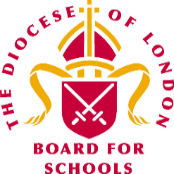 Recommended BiblesIn order for children to develop their religious literacy, it is vital that they begin to understand the Big Story of the Bible early on.Below are a number of Bibles we would recommend to support the learning of key Bible stories and Biblical texts.  It is important that children have access to a range of different translations on which to draw from.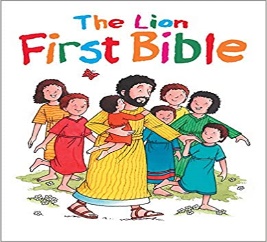 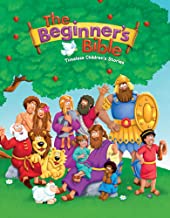 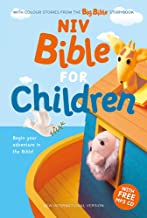 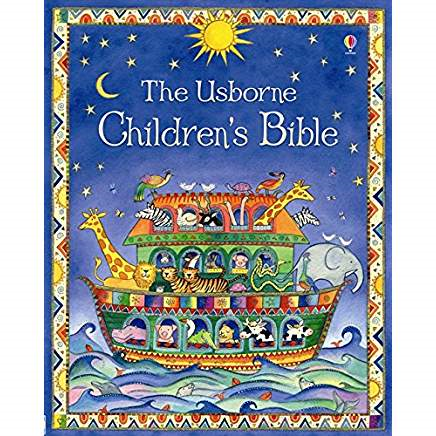 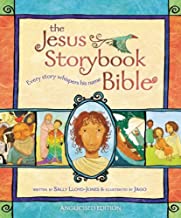 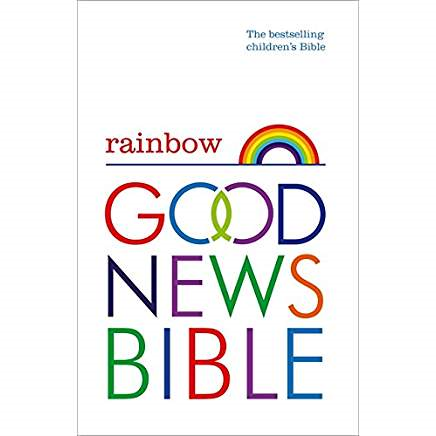 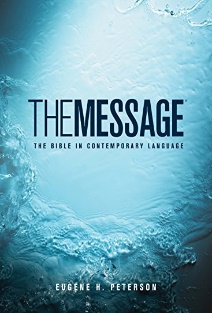 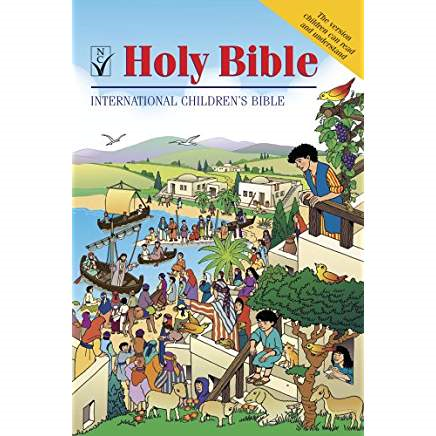 EYFSK.S 1Year 3 and 4Year 5 and 6I copy per class:The Lion First BibleThe Beginners Bible: Timeless Children’s StoriesNIV Bible for Children1 copy per class:The Usborne Children’s Bible – Year 1Jesus storybook Bible by Sally Lloyd-Jones – Year 2Rainbow Good News Bible - Year 1 and 2I copy per class:Jesus storybook Bible by Sally Lloyd-Jones – Year 315 copies per class:Rainbow Good News Bible - Year 3 and 4 1 copy per class:  The Message – The Bible in contemporary language15 copies per class:Holy Bible International Children’s Bible